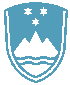 POROČILO O REDNEM INŠPEKCIJSKEM PREGLEDU NAPRAVE, KI LAHKO POVZROČIONESNAŽEVANJE OKOLJA VEČJEGA OBSEGAZavezanec:CIMOS d.d., Cesta Marežanskega upora 2, 6000 KoperNaprava / lokacija:Naprava za taljenje in litje sive litine s proizvodno zmogljivostjo 68,4 ton/dan in naprave zataljenje aluminija s talilno zmogljivostjo 77 ton na dan.Naprava se nahaja na lokaciji Tovarna Maribor, Perhavčeva ulica 21, 2000 Maribor.Datum pregleda: 11.7.2019Okoljevarstveno dovoljenje (OVD) številka: 35407-168/2006-19 z dne 30.4.200835407-1/2011-12 z dne 21.4.201135406-56/2014-22 z dne 5.5.2016Usklajenost z OVD:DA: v obsegu navedenem v zapisniku številka 06182-1750/2019-7 z dne 11.7.2019.Inšpekcijski nadzor je bil opravljen v zvezi z nadzorom in z zahtevami izdanegaOkoljevarstvenega dovoljenja (OVD) z vsemi spremembami po spodaj navedenih področij:- ravnanjem z odpadki- hrupom v okolje- emisijami snovi v vode- rabo vode- ravnanjem z embalažo in odpadno embalažo- emisijami snovi v zrak- okoljevarstvenimi zahtevami za učinkovito rabo vode in energije- skladiščenjem nevarnih snovi- svetlobnim onesnaževanjem- drugimi posebnimi zahtevami iz OVDNa inšpekcijskem pregledu po vseh področjih nadzora ni bilo ugotovljenih nepravilnosti, zato nibilo izrečenih nobenih ukrepov v inšpekcijskem postopku.Zaključki / naslednje aktivnosti:Naslednji redni inšpekcijski pregled bo opravljen glede na plan dela, izredni inšpekcijski pregledpo potrebi na podlagi prioritete vseh prijav.